Положение о проведении Конкурса на лучшую профсоюзную первомайскую фотографию и речёвку к ней, видеоролик, посвящённые Дню Международной солидарности трудящихся 1 МаяСеверная территориальная организация Московской городской организации Общероссийского Профсоюза образования объявляет конкурс, посвящённые Дню Международной солидарности трудящихся 1 Мая, по двум номинациям:1.На лучшую профсоюзную Первомайскую фотографию и речёвку к ней.2.На лучший видеоролик.Организатор конкурса - Северная территориальная организация Московской городской организации Общероссийского Профсоюза образования.Цель Конкурса-сохранение традиций профсоюзной солидарности и празднования Первомая. Условия и порядок проведения Конкурса: к участию в конкурсе приглашаются все желающие члены Профсоюза! Участники конкурса должны предоставить фотографию с Первомайской акции с профсоюзной речёвкой и/или/ видеоролик (продолжительность не более 2 минут) на эл.почту: amischneva@yandex.ru до 27.04.2023 года. Выложить фотографию с речёвкой и/или/ видеоролик на страничке своей первичной профсоюзной организации, странице Вконтакте, Телеграмме до 01 мая 2023 года. Критерии оценивания Конкурса: проверка на плагиат;  соответствие содержания работ теме Первомая;  актуальность освещения темы;  мастерство, точность и логика в изложении материала;  оригинальность разработки темы, глубина её раскрытия;  позитивный жизнеутверждающий подход к теме;  грамотность. Жюри конкурса:Шулейкина Н.И. – председатель ТО САОКалиниченко Т.Б. –  зам.председателя ТО САОМишнева А.М. – гл.специалист ТО САОХудошин В.В. – член Комитета ТО САО, директор ГБОУ «Школа 141»;Жарикова Н.В. –  член Комитета ТО САО, зам. директора ГБОУ «Школа 218»;Растегина Н.В. – член комитета ТО САО, зам. директора ГБОУ «Школа 1454»;Копылов Е.А. – член комитета ТО САО, председатель ППО ГБОУ «Школа 2098».Подведение итогов и награждение победителей состоится 17.05.2023 г. Победители будут награждены грамотами и памятными сувенирами.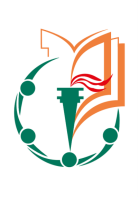 ОБЩЕРОССИЙСКИЙ ПРОФСОЮЗ ОБРАЗОВАНИЯСЕВЕРНАЯ ТЕРРИТОРИАЛЬНАЯ ОРГАНИЗАЦИЯ МОСКОВСКОЙ ГОРОДСКОЙ ОРГАНИЗАЦИИ ОБЩЕРОССИЙСКОГО ПРОФСОЮЗА ОБРАЗОВАНИЯ125040, г. Москва, ул. Ленинградский проспект, дом 8,стр.3Телефон: 8-977-802-02-20, 8-977-402-02-20 e-mail: info.sao@mgoprof.ru http://sao.mgoprof.ruОБЩЕРОССИЙСКИЙ ПРОФСОЮЗ ОБРАЗОВАНИЯСЕВЕРНАЯ ТЕРРИТОРИАЛЬНАЯ ОРГАНИЗАЦИЯ МОСКОВСКОЙ ГОРОДСКОЙ ОРГАНИЗАЦИИ ОБЩЕРОССИЙСКОГО ПРОФСОЮЗА ОБРАЗОВАНИЯ125040, г. Москва, ул. Ленинградский проспект, дом 8,стр.3Телефон: 8-977-802-02-20, 8-977-402-02-20 e-mail: info.sao@mgoprof.ru http://sao.mgoprof.ruОБЩЕРОССИЙСКИЙ ПРОФСОЮЗ ОБРАЗОВАНИЯСЕВЕРНАЯ ТЕРРИТОРИАЛЬНАЯ ОРГАНИЗАЦИЯ МОСКОВСКОЙ ГОРОДСКОЙ ОРГАНИЗАЦИИ ОБЩЕРОССИЙСКОГО ПРОФСОЮЗА ОБРАЗОВАНИЯ125040, г. Москва, ул. Ленинградский проспект, дом 8,стр.3Телефон: 8-977-802-02-20, 8-977-402-02-20 e-mail: info.sao@mgoprof.ru http://sao.mgoprof.ru